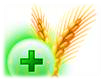 Государственное учреждение«ГЛАВНАЯ ГОСУДАРСТВЕННАЯ ИНСПЕКЦИЯ ПО СЕМЕНОВОДСТВУ, КАРАНТИНУ И ЗАЩИТЕ РАСТЕНИЙ»Сигнализационное сообщение № 6от 26 МАЯ 2015 г.ВНИМАНИЕ, АНТРАКНОЗ ЛЮПИНА!!!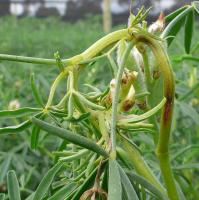 На посевах люпина отмечается  поражение растений антракнозом.  В фазе стеблевания на главном стебле появляются бурые пятна и штрихи, которые постепенно увеличиваются и превращаются в язвы, покрытые розоватым спороношением. Со временем язвы приобретают светло-коричневый оттенок. Отмершая ткань постепенно окрашивается в темно-коричневый цвет. Аналогичные язвы образуются на ветвях и черешках листьев. По краям листовых пластинок молодых листьев появляются небольшие, неправильной формы некротические пятна темно-коричневого цвета со светлым окаймлением. Пораженные стебли, ветви и черешки листьев изгибаются, часто надламываются, точка роста отмирает. Больные растения постепенно погибает. Здоровые растения вблизи больных быстро инфицируются, образуя очаги болезни, которые хорошо выделяются на общем зеленом фоне посева.В фазу бобообразования типичные антракнозные язвы появляются на бобах,  которые часто деформируются, семена в них инфицируются. При благоприятных погодных условиях болезнь быстро переходит в эпифитотийное состояние, при котором посевы неустойчивых сортов полностью погибают, а устойчивые сорта снижают урожайность. При продолжительных дождях и теплой погоде инфекция антракноза массово распространяется даже от немногих источников  и нередко полностью уничтожает посев, поражая каждое растение.Для снижения развития заболевания рекомендуется провести обработку одним из фунгицидов зарегистрированным в республике и включенным в «Государственный реестр средств защиты растений (пестицидов) и удобрений, разрешенных к применению на территории Республики Беларусь».Примечание:-на семена необходимо оставлять посевы, визуально не пораженные антракнозом;-посевы люпина с пораженностью от 2,5% до 10% используются на зернофуражные цели;-при пораженности от 10% до 25% –необходимо использовать на зеленную массу;-при пораженности более 25% посевы использовать только на зеленное удобрение (сидерат).*Применение пестицидов проводить в строгом соответствии с действующими правилами техники безопасности и производственной санитарии.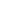 Заместитель  директора                                                                                                         О.А. ХвалейПулинович 2882379